                   ПОСТАНОВЛЕНИЕ                   от 24.02.2021 г.   № 7«Об утверждении Правил возмещения вреда, причиняемого тяжеловесными транспортнымисредствами на территории сельского поселенияСпасское  муниципального района Приволжский Самарской области»В соответствии с Федеральным законом от 06.10.2003 №131-ФЗ «Об общих принципах организации местного самоуправления в Российской Федерации», Постановлением Правительства Российской Федерации от 31.01.2020 № 67 «Об утверждении Правил возмещения вреда, причиняемого тяжеловесными транспортными средствами, об изменении и признании утратившими силу некоторых актов Правительства Российской Федерации», администрация сельского поселения Спасское:ПОСТАНОВЛЯЕТ:1.  Утвердить Правила возмещения вреда, причиняемого тяжеловесными транспортными средствами на территории сельского поселения Спасское муниципального района Приволжский Самарской области, согласно приложению 1 к настоящему постановлению.Утвердить Методику расчета размера вреда, причиняемого тяжеловесными транспортными средствами на территории сельского поселения Спасское муниципального района Приволжский Самарской области согласно приложению 2 к настоящему постановлению. Опубликовать  настоящее постановление в информационном бюллетене «Вестник сельского поселения Спасское» и разместить на официальном сайте Администрации сельского поселения Спасское в сети Интернет;      Настоящее постановление вступает в силу со дня его официального опубликования.Контроль за выполнением настоящего постановления оставляю за собой.Приложение 1к постановлению администрации сельского поселения Спасское муниципального района Приволжский Самарской области от _24.02.2021 № 7Правилавозмещения вреда, причиняемого тяжеловеснымитранспортными средствами на территории сельского поселения Спасское муниципального района Приволжский Самарской области1. Настоящие Правила в соответствии с Федеральным законом «Об автомобильных дорогах и о дорожной деятельности в Российской Федерации и о внесении изменений в отдельные законодательные акты Российской Федерации» (далее – Федеральный закон) устанавливают порядок возмещения вреда, причиняемого тяжеловесными транспортными средствами  (далее – транспортные средства) на территории сельского поселения Спасское муниципального района Приволжский Самарской области, а также порядок определения размера такого вреда.2. Вред, причиняемый транспортными средствами автомобильным дорогам (далее – вред), подлежит возмещению владельцами транспортных средств.Внесение платы в счет возмещения вреда осуществляется при оформлении специального разрешения, указанного в части 2 статьи 31 Федерального закона.3. Осуществление расчета и взимания платы в счет возмещения вреда организуется Федеральным дорожным агентством, Государственной компанией «Российские автомобильные дороги», органами исполнительной власти субъектов Российской Федерации, органами местного самоуправления, владельцами частных автомобильных дорог в отношении соответственно участков автомобильных дорог федерального значения, автомобильных дорог, переданных в доверительное управление Государственной компании «Российские автомобильные дороги», участков автомобильных дорог регионального или межмуниципального значения, участков автомобильных дорог местного значения, участков частных автомобильных дорог, по которым проходит маршрут движения транспортного средства.Порядок взаимодействия указанных органов и лиц по вопросам расчета и взимания платы в счет возмещения вреда устанавливается Министерством транспорта Российской Федерации при определении порядка выдачи специального разрешения, указанного в части 2 статьи 31 Федерального закона.Расчет платы в счет возмещения вреда осуществляется на безвозмездной основе.4. Размер вреда определяется в порядке, предусмотренном методикой расчета размера вреда, причиняемого тяжеловесными транспортными средствами, согласно приложению 2 и рассчитывается с учетом:а) превышения установленных Правительством Российской Федерации, запрещающими дорожными знаками 3.11 "Ограничение массы" и (или) 3.12 "Ограничение массы, приходящейся на ось транспортного средства" или решением о временном ограничении движения транспортных средств, принимаемом в соответствии со статьей 30 Федерального закона, значений:допустимой массы транспортного средства;допустимой нагрузки на ось транспортного средства;б) протяженности участков автомобильных дорог местного значения, по которым проходит маршрут транспортного средства;в) базового компенсационного индекса текущего года.5. Размер платы в счет возмещения вреда рассчитывается применительно к каждому участку автомобильной дороги, по которому проходит маршрут транспортного средства (Пр), по следующей формуле:Пр = [Рпм + (Рпом1 + Рпом2 + ... + Рпомi)] x S x Ттг,где:Рпм - размер вреда при превышении значения допустимой массы транспортного средства, определенный соответственно для автомобильных дорог местного значения (рублей на 100 километров);Рпом1 + Рпом2 +... + Рпомi - сумма размеров вреда при превышении значений допустимой нагрузки на каждую ось транспортного средства, определенных соответственно для автомобильных дорог местного значения (рублей на 100 километров);1, 2, i - порядковый номер осей транспортного средства, по которым имеется превышение допустимой нагрузки на ось транспортного средства;S - протяженность участка автомобильной дороги (сотни километров);Ттг - базовый компенсационный индекс текущего года.6. Базовый компенсационный индекс текущего года (Ттг) рассчитывается по формуле:Ттг = Тпг x Iтг,где:Тпг - базовый компенсационный индекс предыдущего года (базовый компенсационный индекс 2008 года принимается равным 1, Т2008 = 1);Iтг - индекс-дефлятор инвестиций в основной капитал за счет всех источников финансирования на год планирования (при расчете на период более одного года - произведение индексов-дефляторов на соответствующие годы), разработанный Министерством экономического развития Российской Федерации для прогноза социально-экономического развития и учитываемый при формировании федерального бюджета на соответствующий финансовый год и плановый период.7. Общий размер платы в счет возмещения вреда определяется как сумма платежей в счет возмещения вреда, рассчитанных применительно к каждому участку автомобильных дорог, по которому проходит маршрут транспортного средства.8. Средства, полученные в качестве платежей в счет возмещения вреда, подлежат зачислению в доход местного бюджета, если иное не установлено законодательством Российской Федерации.9. Решение о возврате излишне уплаченных (взысканных) платежей в счет возмещения вреда, перечисленных в доход местного бюджета, принимается в 7-дневный срок со дня получения заявления плательщика.Решение о возврате излишне уплаченных (взысканных) платежей в счет возмещения вреда принимается при условии, что заявителем или его уполномоченным представителем не получено специальное разрешение на движение по автомобильным дорогам транспортных средств.Решение о возврате излишне уплаченных (взысканных) платежей в счет возмещения вреда принимается также в случае, если специальное разрешение на движение по автомобильным дорогам транспортных средств получено, но при осуществлении расчета платы в счет возмещения вреда допущена техническая ошибка.Приложение 2к постановлению администрации сельского поселения Спасское муниципального района Приволжский Самарской области от 24.02.2021 № 7Методикарасчета размера вреда, причиняемого тяжеловесными транспортными средствами на территории сельского поселения Спасское муниципального района Приволжский Самарской области1. Настоящая методика определяет порядок расчета размера вреда, причиняемого тяжеловесными транспортными средствами на территории сельского поселения Спасское муниципального района Приволжский Самарской области (далее соответственно - транспортные средства, вред).2. При определении размера вреда учитывается:величина превышения значений допустимых нагрузок на ось и массы транспортного средства, в том числе в период введения временных ограничений движения по автомобильным дорогам;тип дорожной одежды;расположение автомобильной дороги на территории Российской Федерации;значение автомобильной дороги.3. Размер вреда при превышении значений допустимых нагрузок на одну ось (Рпомi) рассчитывается по формулам:а) Рпомi = Кдкз x Ккап.рем x Ксез x Рисх.ось xx (1 + 0,2 x Пось1,92 x (a / Н - b))(для дорог с одеждой капитального и облегченноготипа, в том числе для зимнего периода года),где:Кдкз - коэффициент, учитывающий условия дорожно-климатических зон, рассчитывается в соответствии с постановлением Правительства Российской Федерации от 31.01.2020 № 67;Ккап.рем - коэффициент, учитывающий относительную стоимость выполнения работ по капитальному ремонту и ремонту в зависимости от расположения автомобильной дороги на территории Российской Федерации, рассчитывается в соответствии с постановлением Правительства Российской Федерации от 31.01.2020 № 67;Ксез - коэффициент, учитывающий природно-климатические условия, равный 1 при неблагоприятных природно-климатических условиях, в остальное время равный 0,35;Рисх.ось - исходное значение размера вреда при превышении допустимых нагрузок на ось транспортного средства для автомобильной дороги, рассчитывается в соответствии с постановлением Правительства Российской Федерации от 31.01.2020 № 67;Пось - величина превышения фактической нагрузки на ось транспортного средства над допустимой для автомобильной дороги, тс;Н - нормативная нагрузка на ось транспортного средства для автомобильной дороги, тс;a, b - постоянные коэффициенты, рассчитывается в соответствии с постановлением Правительства Российской Федерации от 31.01.2020 № 67;б) Рпомi = Ккап.рем x Ксез x Рисх.ось xx (1 + 0,14 x Пось1,24 x (a / Н - b))(для дорог с одеждой переходного типа,в том числе для зимнего периода года).4. Размер вреда при превышении значений допустимой массы на каждые 100 километров (Рпм) определяется по формуле:Рпм = Ккап.рем x Кпм x Рисх.пм x (1 + c x Ппм),где:Ккап.рем - коэффициент, учитывающий относительную стоимость выполнения работ по капитальному ремонту и ремонту в зависимости от расположения автомобильной дороги на территории Российской Федерации, рассчитывается в соответствии с постановлением Правительства Российской Федерации от 31.01.2020 № 67;Кпм - коэффициент влияния массы транспортного средства в зависимости от расположения автомобильной дороги на территории Российской Федерации, рассчитывается в соответствии с постановлением Правительства Российской Федерации от 31.01.2020 № 67;Рисх.пм - исходное значение размера вреда при превышении допустимой массы транспортного средства для автомобильной дороги, равное 7365 руб./100 км;c - коэффициент учета превышения массы, равный 0,01675;Ппм - величина превышения фактической массы транспортного средства над допустимой, процентов.Примечание. При превышении допустимой массы транспортного средства от 2 до 15 процентов (включительно) к размеру вреда при превышении значений допустимой массы применяются следующие коэффициенты:с 1 января 2021 г. по 31 декабря 2021 г. (включительно) - 0,4;с 1 января 2022 г. по 31 декабря 2022 г. (включительно) - 0,6;с 1 января 2023 г. по 31 декабря 2023 г. (включительно) - 0,8.Российская ФедерацияАдминистрация сельского поселения Спасское муниципального района Приволжский Самарской областиГлава сельского поселения Спасское                                                                                  А.В. Кожин 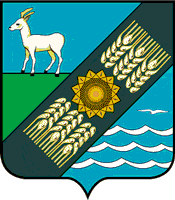 